大连工业大学理论学习参考资料2020年第5期（总第20期）本 期 要 目习近平在吉林考察时强调 坚持新发展理念深入实施东北振兴战略 加快推动新时代吉林全面振兴全方位振兴新华社长春7月24日电　中共中央总书记、国家主席、中央军委主席习近平近日在吉林考察时强调，要切实落实党中央决策部署，坚持稳中求进工作总基调，坚持新发展理念，坚决打好三大攻坚战，扎实做好“六稳”工作，全面落实“六保”任务，深入实施东北振兴战略，决胜全面建成小康社会、决战脱贫攻坚，在服务党和国家工作全局中体现新担当，在走出一条质量更高、效益更好、结构更优、优势充分释放的发展新路上实现新突破，在加快推动新时代吉林全面振兴、全方位振兴的征程上展现新作为。　　习近平指出，明年我国将开始实施“十四五”规划。“十四五”时期是我国开启全面建设社会主义现代化国家新征程的第一个五年，谋划好“十四五”时期发展十分重要。当今世界正经历百年未有之大变局，我国发展的内部条件和外部环境正在发生深刻复杂变化。我们要保持经济社会持续健康发展，必须深入研判、深入调查、科学决策。党中央正在组织制定“十四五”时期经济社会发展规划建议。习近平希望各地深入调研，聚焦面临的老难题和新挑战，认真谋划“十四五”时期发展的目标、思路、举措。　　7月22日至24日，习近平在吉林省委书记巴音朝鲁、省长景俊海陪同下，先后来到四平、长春等地，深入农村、社区、科技园区、企业，就统筹推进常态化疫情防控和经济社会发展工作、推进东北振兴、谋划“十四五”时期经济社会发展进行调研。　　吉林松辽平原素有“黄金玉米带”和“大豆之乡”的美誉，是国家粮食主产区之一。22日下午，习近平首先来到地处松辽平原腹地的梨树县，在国家百万亩绿色食品原料（玉米）标准化生产基地核心示范区地块，听取吉林省和梨树县农业发展和机械化、规模化种植情况汇报。骄阳似火，沃野千里，绿浪滚滚，无人机正在进行喷洒作业。习近平指出，我十分关心粮食生产和安全。今年夏粮丰收大局已定，秋粮要争取有好的收成。吉林要把保障粮食安全放在突出位置，毫不放松抓好粮食生产，加快转变农业发展方式，在探索现代农业发展道路上创造更多经验。　　习近平走进玉米地，察看黑土地实验样品和玉米优良品种展示，了解农业科技研发利用、黑土地保护情况。习近平强调，农业现代化，关键是农业科技现代化。要加强农业与科技融合，加强农业科技创新，科研人员要把论文写在大地上，让农民用最好的技术种出最好的粮食。要认真总结和推广梨树模式，采取有效措施切实把黑土地这个“耕地中的大熊猫”保护好、利用好，使之永远造福人民。　　接着，习近平来到卢伟农机农民专业合作社，听取合作社生产经营情况介绍。社员们说，入社农户每公顷土地年纯收入可达到万元以上，习近平听了十分高兴。他强调，农民专业合作社是市场经济条件下发展适度规模经营、发展现代农业的有效组织形式，有利于提高农业科技水平、提高农民科技文化素质、提高农业综合经营效益。要积极扶持家庭农场、农民合作社等新型农业经营主体，鼓励各地因地制宜探索不同的专业合作社模式。希望乡亲们再接再厉，把合作社办得更加红火。　　随后，习近平参观了四平战役纪念馆。解放战争时期，中国共产党领导的东北民主联军四战四平，近2万名将士壮烈牺牲，为辽沈战役胜利创造了必要条件，为解放战争积累了宝贵的城市攻坚战作战经验。习近平认真观看，不时询问，了解那段气壮山河的战斗历程。他强调，我们一定要牢记革命先辈为中国革命事业付出的鲜血和生命，牢记新中国来之不易。创业难，守业更难。广大党员、干部和人民群众要很好学习了解党史、新中国史，守住党领导人民创立的社会主义伟大事业，世世代代传承下去。　　长春市宽城区团山街道长山花园社区曾经困难重重，环境脏乱差，经过多年改造和治理，如今成为居民安居乐业的社区。23日下午，习近平来到社区，了解社区党建、基层治理、为民服务工作情况，对他们创建的“四级”社区党建网络工作体系和“三长”社区管理体系表示肯定。依托长山花园社区创建的吉林长春社区干部学院，成立一年来承办了全国、省市培训班30期，培训社区工作者4400多人。习近平走进学院，了解学院建设和培训情况。他强调，推进国家治理体系和治理能力现代化，社区治理只能加强、不能削弱。要加强党的领导，推动党组织向最基层延伸，健全基层党组织工作体系，为城乡社区治理提供坚强保证。要总结推广实践中形成的好经验好做法，不断提高教育培训的先进性和系统性。　　随后，习近平步行察看长山花园社区环境，并走进居民赵兴福家，同他们唠家常。赵兴福告诉总书记，这些年社区环境一年一个样，大家生活越来越方便，邻里关系融洽。习近平听了十分欣慰。　　社区广场上，闻讯赶来的社区居民高兴地向总书记问好。习近平向大家挥手致意，希望大家发挥主人翁精神，人人参与、形成合力，搞好为民服务各项工作，共同把家园建设得更加幸福美好。　　长春新区设立5年来，初步建立起以先进制造、生物医药、航空航天等战略性新兴产业为支撑的现代产业体系。习近平走进新区规划展览馆，察看产品展示，了解新区规划建设情况。习近平强调，高新科技园区要围绕国家战略需要，坚持高水平规划、高标准建设，走集约化、内涵式发展道路，要重视基础设施规划建设，更要打通产业链、供应链，在区域经济发展中发挥带动和辐射作用。　　一汽集团是新中国汽车工业的摇篮，60多年来铸就了“红旗”、“解放”等知名自主品牌，形成了系列合资合作品牌。在一汽集团研发总院大厅，总书记听取了整体情况介绍。习近平走进整车硬件测试实验室，了解新技术研发情况。现场有几位刚毕业的大学生，总书记同他们亲切交流，询问今年高校毕业生就业情况。习近平强调，各级党委和政府要高度重视高校毕业生就业问题，高校毕业生要转变择业就业观念，只要有志向就会有事业，只要有本事就会有舞台。希望大家找准定位，踏踏实实实现人生理想。　　企业展厅里，习近平察看了最新款式的整车产品，了解集团创新驱动、体制机制创新、产业结构优化升级情况，并同职工代表简短交流。他强调，推动我国汽车制造业高质量发展，必须加强关键核心技术和关键零部件的自主研发，实现技术自立自强，做强做大民族品牌。当今世界制造业竞争激烈，要抢抓机遇，大力发展战略性新兴产业，实现弯道超车。希望大家发愤图强、不负韶华，在推动东北振兴中奉献聪明才智，在实现中华民族伟大复兴中国梦的进程中书写壮丽的青春华章。　　24日上午，习近平听取了吉林省委和省政府工作汇报，对吉林各项工作取得的成绩给予肯定，希望全省广大干部群众深入贯彻党中央决策部署，不断开创吉林各项事业发展新局面，在新时代吉林振兴中实现新突破、创造新业绩。　　习近平强调，推动经济高质量发展，要着力推动经济发展质量变革、效率变革、动力变革，增强经济竞争力、创新力、抗风险能力。要把实体经济特别是制造业做实做优做强，把提升全产业链水平作为主攻方向，加强新型基础设施建设，加快建设产学研一体化创新平台。要加快转变政府职能，培育市场化法治化国际化营商环境。要深化国有企业改革，支持民营企业发展，发扬企业家精神，激发各类市场主体活力。要积极参与共建“一带一路”，打造好我国向北开放的重要窗口和东北亚地区合作中心枢纽，推进与京津冀协同发展等重大区域发展战略对接合作。　　习近平指出，要抓住实施乡村振兴战略的重大机遇，坚持农业农村优先发展，夯实农业基础地位，深化农村改革。要加快高标准农田建设，强化农业科技和装备支撑，深化农业供给侧结构性改革，加快发展绿色农业，推进农村三产融合。要坚持农业现代化和农村现代化一体设计、一体推进，推进公共服务向乡村延伸。要突出抓好家庭农场和农民合作社两类农业经营主体发展，推进适度规模经营，深化农村集体产权制度改革，发展壮大新型集体经济。要巩固脱贫攻坚成果，防止返贫和产生新的贫困。要牢固树立绿水青山就是金山银山的理念，实施好重大生态工程。　　习近平强调，要始终把人民安居乐业、安危冷暖放在心上，千方百计稳定现有就业，积极增加新的就业，促进失业人员再就业，突出做好高校毕业生、退役军人、农民工和城镇困难人员等重点群体就业工作。要全面贯彻党的教育方针，落实立德树人根本任务，深化教育改革，推动城乡义务教育一体化均衡发展，维护教育公平。要完善重大疫情防控救治体制机制，加大公共卫生基础设施投入，加强公共卫生队伍建设，推动公共卫生服务和医疗服务高效协同。要完善社会治安防控体系，高度重视生产安全。当前，全国防汛进入“七下八上”阶段，必须统筹抓好南北方江河安全度汛，切实做好防汛救灾工作。　　习近平指出，要贯彻落实好新时代党的组织路线，坚持组织建党和思想建党有机结合，把党的组织优势巩固好、发展好、发挥好。要把红色资源作为坚定理想信念、加强党性修养的生动教材，教育引导广大党员、干部永葆初心、永担使命。要严格把好选人用人政治关、廉洁关、能力关，加强对敢担当、善作为干部的激励保护，教育引导各级领导干部树立正确的权力观、政绩观、事业观，力戒形式主义、官僚主义。要全面加强党的基层组织建设，健全基层减负常态化机制。要创新人才工作政策、体制机制、方式方法，积极营造拴心留才的良好环境。要深入推进党风廉政建设和反腐败斗争，落实全面从严治党主体责任，把政治生态建设作为基础性、经常性工作，实现正气充盈、政治清明。　　丁薛祥、刘鹤、陈希、何立峰和中央有关部门负责同志陪同考察。来源：新华社习近平对“十四五”规划编制工作作出重要指示强调
把加强顶层设计和坚持问计于民统一起来 齐心协力把“十四五”规划编制好新华社北京8月6日电 中共中央总书记、国家主席、中央军委主席习近平近日对“十四五”规划编制工作作出重要指示强调，编制和实施国民经济和社会发展五年规划，是我们党治国理政的重要方式。五年规划编制涉及经济和社会发展方方面面，同人民群众生产生活息息相关，要开门问策、集思广益，把加强顶层设计和坚持问计于民统一起来，鼓励广大人民群众和社会各界以各种方式为“十四五”规划建言献策，切实把社会期盼、群众智慧、专家意见、基层经验充分吸收到“十四五”规划编制中来，齐心协力把“十四五”规划编制好。习近平对研究生教育工作作出重要指示习近平对研究生教育工作作出重要指示强调适应党和国家事业发展需要培养造就大批德才兼备的高层次人才李克强作出批示新华社北京7月29日电（记者 胡浩）中共中央总书记、国家主席、中央军委主席习近平近日就研究生教育工作作出重要指示指出，中国特色社会主义进入新时代，即将在决胜全面建成小康社会、决战脱贫攻坚的基础上迈向建设社会主义现代化国家新征程，党和国家事业发展迫切需要培养造就大批德才兼备的高层次人才。习近平强调，研究生教育在培养创新人才、提高创新能力、服务经济社会发展、推进国家治理体系和治理能力现代化方面具有重要作用。各级党委和政府要高度重视研究生教育，推动研究生教育适应党和国家事业发展需要，坚持“四为”方针，瞄准科技前沿和关键领域，深入推进学科专业调整，提升导师队伍水平，完善人才培养体系，加快培养国家急需的高层次人才，为坚持和发展中国特色社会主义、实现中华民族伟大复兴的中国梦作出贡献。中共中央政治局常委、国务院总理李克强作出批示指出，研究生教育肩负着高层次人才培养和创新创造的重要使命，是国家发展、社会进步的重要基石。改革开放以来，我国研究生教育实现了历史性跨越，培养了一批又一批优秀人才，为党和国家事业发展作出了突出贡献。要坚持以习近平新时代中国特色社会主义思想为指导，认真贯彻党中央、国务院决策部署，面向国家经济社会发展主战场、人民群众需求和世界科技发展等最前沿，培养适应多领域需要的人才。深化研究生培养模式改革，进一步优化考试招生制度、学科课程设置，促进科教融合和产教融合，加强国际合作，着力增强研究生实践能力、创新能力，为建设社会主义现代化强国提供更坚实的人才支撑。全国研究生教育会议29日在北京召开。中共中央政治局委员、国务院副总理孙春兰出席会议并讲话。她表示，要深入学习贯彻习近平总书记关于研究生教育的重要指示精神，全面贯彻党的教育方针，落实立德树人根本任务，以提升研究生教育质量为核心，深化改革创新，推动内涵发展。把研究作为衡量研究生素质的基本指标，优化学科专业布局，注重分类培养、开放合作，培养具有研究和创新能力的高层次人才。加强导师队伍建设，针对不同学位类型完善教育评价体系，严格质量管理、校风学风，引导研究生教育高质量发展。会议以视频会议形式召开。北京大学、清华大学、华中科技大学、西安电子科技大学和江苏省负责同志在会上作了交流发言。习近平作出重要指示强调：坚决制止餐饮浪费行为切实培养节约习惯 在全社会营造浪费可耻节约为荣的氛围新华社北京8月11日电  中共中央总书记、国家主席、中央军委主席习近平近日对制止餐饮浪费行为作出重要指示。他指出，餐饮浪费现象，触目惊心、令人痛心！“谁知盘中餐，粒粒皆辛苦。”尽管我国粮食生产连年丰收，对粮食安全还是始终要有危机意识，今年全球新冠肺炎疫情所带来的影响更是给我们敲响了警钟。习近平强调，要加强立法，强化监管，采取有效措施，建立长效机制，坚决制止餐饮浪费行为。要进一步加强宣传教育，切实培养节约习惯，在全社会营造浪费可耻、节约为荣的氛围。习近平一直高度重视粮食安全和提倡“厉行节约、反对浪费”的社会风尚，多次强调要制止餐饮浪费行为。2013年1月，习近平就作出重要指示，要求厉行节约、反对浪费。此后，习近平又多次作出重要指示，要求以刚性的制度约束、严格的制度执行、强有力的监督检查、严厉的惩戒机制，切实遏制公款消费中的各种违规违纪违法现象，并针对部分学校存在食物浪费和学生节俭意识缺乏的问题，对切实加强引导和管理，培养学生勤俭节约良好美德等提出明确要求。党的十八大以来，各地区各部门贯彻落实习近平重要指示精神，采取出台相关文件、开展“光盘行动”等措施，大力整治浪费之风，“舌尖上的浪费”现象有所改观，特别是群众反映强烈的公款餐饮浪费行为得到有效遏制。同时，一些地方餐饮浪费现象仍然存在，有关部门正在贯彻落实习近平重要指示精神，制定实施更有力的举措，推动全社会深入推进制止餐饮浪费工作。《 人民日报 》（ 2020年08月12日 01 版）2019年3月18日习近平总书记在学校思想政治理论课教师座谈会上的重要讲话精神及近期相关解读习近平：思政课是落实立德树人根本任务的关键课程※这是习近平总书记2019年3月18日在学校思想政治理论课教师座谈会上讲话的主要部分。　　今天，我们在这里召开学校思想政治理论课教师座谈会。参加会议的主要是大中小学思政课一线教师。首先，我向在座各位老师，向全国大中小学思政课教师，致以诚挚的问候!　　古人说：“敬教劝学，建国之大本；兴贤育才，为政之先务。”教育是民族振兴、社会进步的重要基石，是功在当代、利在千秋的德政工程，对提高人民综合素质、促进人的全面发展、增强中华民族创新创造活力、实现中华民族伟大复兴具有决定性意义。　　青少年是祖国的未来、民族的希望。现在，我国各级各类学历教育在校生达到2.7亿，全国各类高等教育在学总规模达到3779万人。青少年阶段是人生的“拔节孕穗期”，这一时期心智逐渐健全，思维进入最活跃状态，最需要精心引导和栽培。“蒙以养正，圣功也。”就是说青少年教育最重要的是教给他们正确的思想，引导他们走正路。思政课是落实立德树人根本任务的关键课程，思政课作用不可替代，思政课教师队伍责任重大。　　下面，我就几个问题讲点意见，同大家交流。　　第一个问题：办好思想政治理论课意义重大　　我们党历来高度重视思政课建设。在革命、建设、改革各个历史时期，我们党对思政课建设都作出过重要部署。新民主主义革命时期，我们党在红军大学、苏维埃大学、抗日军政大学、陕北公学等高校开设“党的建设”、“中国革命运动史”、“马列主义”、“辩证唯物主义”、“科学社会主义”等课程，在列宁小学开设“社会工作”课程，在解放区的小学、陕甘宁边区的中学开设“政治常识”课程。新中国成立后，我们党就把“中国革命常识”、“共同纲领”列入中学教学计划，在高校开设“中国革命史”、“马列主义基础”、“政治经济学”、“辩证唯物论与历史唯物论”等课程，强调中高等学校政治理论课的任务是用马克思列宁主义、毛泽东思想武装青年，培养坚强的革命接班人。我上中学时，学的政治课本叫《做革命的接班人》，书上讲的“热爱生产劳动，艰苦奋斗，用自己的双手建设富强的社会主义祖国”，“立雄心壮志，做革命的接班人”等，影响了我们这一代人的理想信念和人生选择。改革开放以来，党中央先后出台10多个关于学校思想政治工作的文件，对思政课建设提出明确要求，不断推动思政课改革。　　办好思政课，是我非常关心的一件事。党的十八大以来，党中央先后召开全国高校思想政治工作会议、全国教育大会，我就思政课建设多次讲过意见。我对教育工作在这方面强调得最多，教育工作别的方面我也强调，但思政课建设我必须更多强调。针对义务教育阶段中道德与法治、语文、历史三科教材建设，我提出要从维护国家意识形态安全、培养社会主义建设者和接班人的高度来抓好。我们培养人的目标是什么要搞清楚，现在非常明确坚定地提出要培养社会主义建设者和接班人。2014年，我在上海考察期间说过，培育和践行社会主义核心价值观要在落细落小落实上下功夫，特别是要抓好青少年等重点人群；在北京市海淀区民族小学考察时提出，学校要把德育放在更加重要的位置，努力做到每一堂课不仅传播知识、而且传授美德，让社会主义核心价值观的种子在学生们心中生根发芽。2016年，我在北京市八一学校考察时强调，基础教育是立德树人的事业，要旗帜鲜明加强思想政治教育、品德教育，加强社会主义核心价值观教育，引导学生自尊自信自立自强。在全国高校思想政治工作会议上，我强调思想政治理论课要坚持在改进中加强、在创新中提高，及时更新教学内容、丰富教学手段，不断改善课堂教学状况，防止形式化、表面化，等等。2018年五四前夕，我在北京大学专门考察了马克思主义学院。今年年初，我去南开大学时也强调了思政课建设。　　当前形势下，办好思政课，要放在世界百年未有之大变局、党和国家事业发展全局中来看待，要从坚持和发展中国特色社会主义、建设社会主义现代化强国、实现中华民族伟大复兴的高度来对待。我们正在为实现“两个一百年”奋斗目标而努力。未来30年，我们培养的人要能够完成“两个一百年”的伟业。这就是教育的历史责任。我们党立志于中华民族千秋伟业，必须培养一代又一代拥护中国共产党领导和我国社会主义制度、立志为中国特色社会主义事业奋斗终身的有用人才。这就要求我们把下一代教育好、培养好，从学校抓起、从娃娃抓起。在大中小学循序渐进、螺旋上升地开设思政课非常必要，是培养一代又一代社会主义建设者和接班人的重要保障。人的成长、成熟、成才不是一蹴而就的，而是一个渐进的过程，就跟人的生理发育一样，所以要把这几个阶段都铺陈好。　　“为学须先立志。志既立，则学问可次第着力。立志不定，终不济事。”要成为社会主义建设者和接班人，必须树立正确的世界观、人生观、价值观，把实现个人价值同党和国家前途命运紧紧联系在一起。随着我国日益扩大开放、日益走近世界舞台中央，我国同世界的联系更趋紧密、相互影响更趋深刻，意识形态领域面临的形势和斗争也更加复杂。学校是意识形态工作的前沿阵地，可不是一个象牙之塔，也不是一个桃花源。办好思政课，就是要开展马克思主义理论教育，用新时代中国特色社会主义思想铸魂育人，引导学生增强中国特色社会主义道路自信、理论自信、制度自信、文化自信，厚植爱国主义情怀，把爱国情、强国志、报国行自觉融入坚持和发展中国特色社会主义、建设社会主义现代化强国、实现中华民族伟大复兴的奋斗之中。　　这些年来，思政课建设成效是显著的，教学方法不断创新，教师乐教善教、潜心育人，教师队伍规模和素质稳步提升，大中小学思政课一体化建设初显成效。同时，我们也要看到，思政课建设中的一些问题亟待解决。有的地方和学校对思政课重要性认识还不够到位；课堂教学效果还需要提升，教学研究力度需要加大、思路需要拓展；教材内容还不够鲜活，针对性、可读性、实效性有待增强；教师选配和培养工作还存在短板，队伍结构还要优化，整体素质还要提升；体制机制还有待完善，评价和支持体系有待健全，大中小学思政课一体化建设需要深化；民办学校、中外合作办学思政课建设还相对薄弱；各类课程同思政课建设的协同效应还有待增强，教师的教书育人意识和能力还有待提高，学校、家庭、社会协同推动思政课建设的合力没有完全形成，全党全社会关心支持思政课建设的氛围不够浓厚。　　办好思政课，有不少问题需要解决，但最重要的是解决好信心问题。“欲人勿疑，必先自信。”思政课教师本身都不信，还怎么教学生？我们应该有信心办好思政课。党中央对教育工作高度重视，对思想政治工作、意识形态工作高度重视，始终坚持马克思主义指导地位，大力推进中国特色社会主义学科体系建设，为思政课建设提供了根本保证。我们对共产党执政规律、社会主义建设规律、人类社会发展规律的认识和把握不断深入，开辟了中国特色社会主义理论和实践发展新境界，中国特色社会主义取得举世瞩目的成就，为思政课建设提供了有力支撑。中国特色社会主义理论是一个体系，新时代中国特色社会主义思想就是在当前这个发展阶段中国共产党历史性提出来的。还有中华民族几千年来形成了博大精深的优秀传统文化，我们党带领人民在革命、建设、改革过程中锻造的革命文化和社会主义先进文化，为思政课建设提供了深厚力量。我们通过守正创新形成了中国特色社会主义理论体系，守正就不能偏离马克思主义、社会主义，但不是刻舟求剑，还要往前发展、与时俱进，否则就是僵化的、陈旧的、过时的。思政课建设长期以来形成的一系列规律性认识和成功经验，为思政课建设守正创新提供了重要基础。有了这些基础和条件，有了我们这支可信、可敬、可靠，乐为、敢为、有为的思政课教师队伍，我们完全有信心有能力把思政课办得越来越好。　　办好思政课，最根本的是要全面贯彻党的教育方针，解决好培养什么人、怎样培养人、为谁培养人这个根本问题。新时代贯彻党的教育方针，要坚持马克思主义指导地位，贯彻新时代中国特色社会主义思想，坚持社会主义办学方向，落实立德树人的根本任务，坚持教育为人民服务、为中国共产党治国理政服务、为巩固和发展中国特色社会主义制度服务、为改革开放和社会主义现代化建设服务，扎根中国大地办教育，同生产劳动和社会实践相结合，加快推进教育现代化、建设教育强国、办好人民满意的教育，努力培养担当民族复兴大任的时代新人，培养德智体美劳全面发展的社会主义建设者和接班人。　　第二个问题：办好思想政治理论课关键在教师，关键在发挥教师的积极性、主动性、创造性　　讲好思政课不容易，因为这个课要求高。在浙江工作时，我给大学生讲过思政课，当时我要求浙江省委班子成员都到大学去讲课，而且都联系一所大学，我就联系浙大。我在福建工作时也去讲过。思政课教学涉及马克思主义哲学、政治经济学、科学社会主义，涉及经济、政治、文化、社会、生态文明和党的建设，涉及改革发展稳定、内政外交国防、治党治国治军，涉及党史、国史、改革开放史、社会主义发展史，涉及世界史、国际共运史，涉及世情、国情、党情、民情，等等。这样的特殊性对教师综合素质要求很高。国内外形势、党和国家工作任务发展变化较快，思政课教学内容要跟上时代，只有不断备课、常讲常新才能取得较好教学效果。思政课上学生会提一些尖锐敏感的问题，往往涉及深层次理论和实践问题，把这些问题讲清楚讲透彻并不容易。我们这个国家是一个不断成长的国家，社会主义制度是在不断探索中完善的，现在确立了中国特色社会主义。同时，新中国成立70年、我们党成立90多年来，是在不断摸索中前进的，历经坎坷，也走了些弯路，也出现了像“十年浩劫”这样的情况。对这个问题的认识要把握住，像《国际歌》中唱的那样，我们党也不是神仙皇帝，在摸索中前进肯定会有失误，不要因为有这些失误就丧失对党的信念，动摇对我们所秉持的理想信念的坚定性。　　“经师易求，人师难得。”教师承载着传播知识、传播思想、传播真理，塑造灵魂、塑造生命、塑造新人的时代重任。思政课教师，要给学生心灵埋下真善美的种子，引导学生扣好人生第一粒扣子。我在全国高校思想政治工作会议上说过，“讲思想政治理论课，要让信仰坚定、学识渊博、理论功底深厚的教师来讲，让学生真心喜爱、终身受益”。今天，我想进一步谈谈思政课教师素养的问题。　　第一，政治要强。思政课要解决学生理想信念问题。要让有信仰的人讲信仰。对马克思主义的信仰，对社会主义和共产主义的信念，只有首先在思政课教师心中扎下根，才能在学生心中开花结果。思政课教师只有自己信仰坚定，对所讲内容高度认同，做学习和实践马克思主义的典范，才能讲得有底气，讲深讲透，才能有效引导学生真学、真懂、真信、真用。要善于从政治上看问题，自觉用新时代中国特色社会主义思想武装头脑，在大是大非面前保持政治清醒。教师是释疑解惑的，自己都疑惑重重，讲出来的东西不会是充分坚定、富有感染力的。　　第二，情怀要深。思政课要引导学生立德成人、立志成才。只有打动学生，才能引导学生。教师在课堂上展现的情怀最能打动人，甚至会影响学生一生。真信才有真情，真情才能感染人。我为什么对焦裕禄那么一往情深，就是因为我在上初中一年级时，当时宣传焦裕禄的事迹，我的政治课老师在讲述焦裕禄的事迹时数度哽咽，一度讲不下去了，捂着眼睛抽泣，特别是讲到焦裕禄肝癌最严重时把藤椅给顶破了，我听了很受震撼。思政课教师要有家国情怀，心里装着国家和民族，在党和人民的伟大实践中关注时代、关注社会，汲取养分、丰富思想。要有传道情怀，对马克思主义理论教育事业投入真情实感，对思政课教育教学有执着追求。要有仁爱情怀，把对家国的爱、对教育的爱、对学生的爱融为一体，心中始终装着学生，让思政课成为一门有温度的课。　　第三，思维要新。思政课要教会学生科学的思维。思政课教师给予学生的不应该只是一些抽象的概念，而应该是观察认识当代世界、当代中国的立场、观点、方法。思政课教学是一项非常有创造性的工作，要学会辩证唯物主义和历史唯物主义，善于运用创新思维、辩证思维，善于运用矛盾分析方法抓住关键、找准重点、阐明规律，创新课堂教学，给学生深刻的学习体验。在教学中可以讨论问题，更要讲清楚成绩；可以批评不良社会现象，更要引导学生正面思考；可以讲社会主义建设的复杂性和艰巨性，更要引导学生对社会主义前景充满信心。无论怎么讲，最终都要落到引导学生树立正确的理想信念、学会正确的思维方法上来。　　第四，视野要广。思政课教师要有知识视野，除了具有马克思主义理论功底之外，还要广泛涉猎其他哲学社会科学以及自然科学的知识。要有宽广的国际视野。学生经常会把国外的事情同国内的情况联系起来，这个过程就会产生一些疑惑。学生的疑惑就是思政课要讲清楚的重点。要善于利用国内外的事实、案例、素材，在比较中回答学生的疑惑，既不封闭保守，也不崇洋媚外，引导学生全面客观认识当代中国、看待外部世界，善于在批判鉴别中明辨是非。还要有历史视野。历史是最好的老师。思政课教师的历史视野中，要有5000多年中华文明史，要有500多年世界社会主义史，要有中国人民近代以来170多年斗争史，要有中国共产党近100年的奋斗史，要有中华人民共和国70年的发展史，要有改革开放40多年的实践史，要有新时代中国特色社会主义取得的历史性成就、发生的历史性变革，通过生动、深入、具体的纵横比较，把一些道理讲明白、讲清楚。　　第五，自律要严。思政课教师对自己要求要严格，既要遵守教学纪律，也要遵守政治纪律和政治规矩，做到课上课下一致、网上网下一致，不能在课上讲得不错、却在课下乱讲，不能在现实生活中表现不错、却在网上乱说。思政课教师掌握着课堂的主导权和话语权，一定要自觉弘扬主旋律，积极传递正能量。遵守纪律，不意味着不能讲矛盾、碰问题。有的教师怵于思政课的意识形态属性，担心祸从口出，总是绕开问题讲、避开难点讲。只要坚持正确政治方向，立足于引导学生坚定理想信念，全面客观看问题，就不用担心在政治上出问题。要给教师充分的信任，不抓辫子、不扣帽子、不打棍子。　　第六，人格要正。有人格，才有吸引力。亲其师，才能信其道。思政课教师要有堂堂正正的人格，用高尚的人格感染学生、赢得学生。要有学识魅力，用真理的力量感召学生，以深厚的理论功底赢得学生。思想要有境界，语言也要有魅力，从教师的话语中，学生能够感受到教师的人格和学识。要自觉做到修身修为，像曾子那样“吾日三省吾身”，像王阳明那样“诚意正心”、“知行合一”，自觉做为学为人的表率，做让学生喜爱的人。　　第三个问题：推动思想政治理论课改革创新，不断增强思政课的思想性、理论性和亲和力、针对性　　改革创新是时代精神，青少年是最活跃的群体，思政课建设要向改革创新要活力。如果做一天和尚撞一天钟，照本宣科、应付差事，那“到课率”、“抬头率”势必大打折扣。很多学校在思政课上积极采用案例式教学、探究式教学、体验式教学、互动式教学、专题式教学、分众式教学等，运用现代信息技术等手段建设智慧课堂等，取得了积极成效。这些都值得肯定和鼓励。推动思政课改革创新，要做到以下几个“统一”。　　第一，坚持政治性和学理性相统一。政治引导是思政课的基本功能。强调思政课的政治引导功能，并不是要把课讲成简单的政治宣传，而要以透彻的学理分析回应学生，以彻底的思想理论说服学生，用真理的强大力量引导学生。马克思说：“理论只要彻底，就能说服人。”马克思主义理论就是彻底的理论。思政课教师所讲的理论、观点、结论要经得起学生各种“为什么”的追问，这样效果才能好。需要注意的是，不能用学理性弱化政治性，在大中小学的不同学段，无论是通过讲故事、讲历史还是讲理论的方式讲思政课，都要体现思政课的政治引导功能。　　第二，坚持价值性和知识性相统一。思政课重在塑造学生的价值观，这一点必须牢牢抓住。强调思政课的价值性，不是要忽视知识性，而是要通过满足学生对知识的渴求加强价值观教育。只有空洞的价值观说教，没有科学的知识作支撑，价值观教育的效果也会大打折扣。当然，在思政课教学中也不能只强调知识性，不能为了应付考试让学生死记硬背知识点，而不注重对学生价值观的引导。学生有兴趣才会记忆，这种记忆是牢靠的，没有兴趣死记硬背就是死知识。知识是载体，价值是目的，要寓价值观引导于知识传授之中。比如，在讲授中国历史时，要注重引导学生传承民族气节、崇尚英雄气概，引导学生学习英雄、铭记英雄，自觉反对那些数典忘祖、妄自菲薄的历史虚无主义和文化虚无主义，自觉提升境界、涵养气概、激励担当。　　第三，坚持建设性和批判性相统一。思政课的任务是传导主流意识形态，建设性是其根本。同时，彻底的批判精神是马克思主义本质特征，马克思主义就是在同各种错误思潮的不断斗争中开辟前进道路的。思政课要在传播马克思主义立场、观点、方法的基础上用好批判的武器，直面各种错误观点和思潮，旗帜鲜明进行剖析和批判。任何社会任何时期都会有各种问题存在，要教育引导学生正确看待、辩证认识、理性分析现实问题，辨明大是大非、真假黑白，在对社会假恶丑现象的批判中弘扬真善美。要坚持问题导向，学生关注的、有疑惑的问题其实也就几大类，要把这些问题掰开了、揉碎了，深入研究解答，把事实和道理一条条讲清楚。实际上，有时候不一定讲得那么高大全，从一个问题切入，把一个问题讲深，最后触类旁通，可以带动很多关联问题，有可能是一通百通，提纲挈领。要练就不怕问、怕不问、见问则喜的真本领，不能见学生提问就发怵。真理从来是在诘问和辩难中发展起来的，如果一问就问倒了，那就说明所讲的不是真理或者自己还没有掌握真理。　　第四，坚持理论性和实践性相统一。思政课要用科学理论培养人，遵循不同学段学生的认知规律，把马克思主义基本原理讲清楚、讲透彻。同时，马克思主义是在实践中形成并不断发展的，要高度重视思政课的实践性，把思政小课堂同社会大课堂结合起来，在理论和实践的结合中，教育引导学生把人生抱负落实到脚踏实地的实际行动中来，把学习奋斗的具体目标同民族复兴的伟大目标结合起来，立鸿鹄志，做奋斗者。　　第五，坚持统一性和多样性相统一。思政课的教学目标、课程设置、教材使用、教学管理等方面有统一要求，但具体落实要因地制宜、因时制宜、因材施教，结合实际把统一性要求落实好，鼓励探索不同方法和路径。思政课教师在教学中要把统编教材作为依据，确保教学的规范性、科学性、权威性，同时也不能简单照本宣科。教材给出的是教学的基本结论和简要论述，要让不同类型的学生都爱听爱学、听懂学会，需要做很多创造性工作。要在教学过程中进行多样化探索，通过多种方式实现教学目标。　　第六，坚持主导性和主体性相统一。思政课教学离不开教师的主导，同时要坚持以学生为中心，加大对学生的认知规律和接受特点的研究，发挥学生主体性作用。一些思政课堂运用小组研学、情景展示、课题研讨、课堂辩论等方式教学，让学生来讲，这有利于发挥学生主体性作用。教师要做好画龙点睛工作，加强引导和总结提炼。要教育引导学生多读读马克思主义经典著作、当代中国马克思主义理论著作、中华优秀传统文化典籍等。要开出书单、指出重点，让学生正确理解经典著作，掌握马克思主义精髓，感知中华文化魅力，避免教条主义、本本主义，避免一知半解误读马克思主义。　　第七，坚持灌输性和启发性相统一。灌输是马克思主义理论教育的基本方法。列宁说：“工人本来也不可能有社会民主主义的意识。这种意识只能从外面灌输进去。”让学生接受马克思主义，离不开必要的灌输，但这不等于搞填鸭式的“硬灌输”。要注重启发式教育，引导学生发现问题、分析问题、思考问题，在不断启发中让学生水到渠成得出结论。这里面，会讲故事、讲好故事十分重要，思政课就要讲好中华民族的故事、中国共产党的故事、中华人民共和国的故事、中国特色社会主义的故事、改革开放的故事，特别是要讲好新时代的故事。讲故事，不仅老师讲，而且要组织学生自己讲。　　第八，坚持显性教育和隐性教育相统一。思政课要做思想政治教育的显性课程。有人提出把思政课变成隐性课程，完全融入其他人文素质课程中，这是不对的。我们办中国特色社会主义教育，就是要理直气壮开好思政课。同时，要挖掘其他课程和教学方式中蕴含的思想政治教育资源，实现全员全程全方位育人。既要有惊涛拍岸的声势，也要有润物无声的效果，这是教育之道。　　以上这些，说的是只有打好组合拳，才能讲好思政课，但无论组合拳怎么打，最终要落到把思政课讲得更有亲和力和感染力、更有针对性和实效性上来，实现知、情、意、行的统一，叫人口服心服。　　第四个问题：加强党对思想政治理论课建设的领导　　办好中国的事情，关键在党。各级党委要把思政课建设摆上重要议程，抓住制约思政课建设的突出问题，在工作格局、队伍建设、支持保障等方面采取有效措施。要建立党委统一领导、党政齐抓共管、有关部门各负其责、全社会协同配合的工作格局，推动形成全党全社会努力办好思政课、教师认真讲好思政课、学生积极学好思政课的良好氛围。学校党委要坚持把从严管理和科学治理结合起来。学校党委书记、校长要带头走进课堂，带头推动思政课建设，带头联系思政课教师。现在，大学开学典礼、毕业典礼搞得很活跃，学校领导去讲讲话，引起社会上较大关注。这些讲话是办学方向和育人导向的重要体现，应该鲜明体现党的教育方针，积极传播马克思主义科学理论，弘扬社会主义核心价值观。但是，从现实情况看，有的讲话一般性的品德要求多，理想信念强调得少；个性化表达多，党的教育主张强调得少；同国际接轨讲得多，中国特色强调得少。这要引起重视。大学领导是教育者，但更应该是政治家。　　办好思政课关键在教师。调动思政课教师的积极性、主动性、创造性，必须增强教师的职业认同感、荣誉感、责任感。必须旗帜鲜明讲清楚：讲好思政课不仅有“术”，也有“学”，更有“道”。思政课的政治性、思想性、学术性、专业性是紧密联系在一起的，其学术深度广度和学术含金量不亚于任何一门哲学社会科学！要配齐建强思政课专职教师队伍，建设专职为主、专兼结合、数量充足、素质优良的思政课教师队伍。在思政课教师选用、管理、考核中要严把政治关、师德关、业务关，解决好学风问题。要创新工作机制，加大培养和激励工作力度，落实各项政策保障，提高这个岗位对优秀人才的吸引力，让思政课教师特别是青年教师的创造活力竞相迸发、聪明才智充分涌流。要改革思政课教师评价机制，提高评价中的教学和教学研究占比，克服唯文凭、唯论文、唯帽子等弊端，引导思政课教师把主要精力放在教书育人上。一些学校口头上把思政课捧得很高，但落实不到教育、学术、人才评价机制上，有的跟国外机构设置的评价体系走，一切以在国外期刊上发表论文情况排次、定序、论英雄。思政课专业没办法在所谓国际期刊上发表论文，自然而然成为被价值评价体系排斥的对象，甚至有的学校的思想政治教育学院系都没有办法通过正常渠道进人、评职称，有的靠学校特批照顾。久而久之，有的地方形成了思想政治专业非学术、无学术等极为错误的观点和氛围，给一些思政课教师造成很大心理阴影，严重影响了他们的工作热情。要高度重视思政课教师队伍后备人才培养，加强马克思主义学院、马克思主义理论学科建设，统筹推进马克思主义理论本硕博一体化人才培养工作，不断为思政课教师队伍输送高水平人才。学校干部队伍建设要把思政课教师作为重要来源。教育部门要拿出切实可行的指导性意见。　　要把统筹推进大中小学思政课一体化建设作为一项重要工程，坚持问题导向和目标导向相结合，坚持守正和创新相统一，推动思政课建设内涵式发展。要针对不同学段，根据思想政治理论教育规律和学生成长规律科学设置具体教学目标，抓好教学目标设计、课程设置、教材编写、教学改革、教师培养、考核评价等环节，既不能揠苗助长、操之过急，又不能刻舟求剑、故步自封。课程设置要相对稳定，坚持大中小学纵向主线贯穿、循序渐进，各类课程横向结构合理、功能互补的原则，确保教材的政治性、科学性、时代性、可读性。　　学校思想政治工作不是单纯一条线的工作，而应该是全方位的。要完善课程体系，解决好各类课程和思政课相互配合的问题，鼓励教学名师到思政课堂上讲课，解决好推动其他教职员工和思政课教师相辅相成的问题，推动思想政治工作贯通人才培养体系，发挥融入式、嵌入式、渗入式的立德树人协同效应。思政课的学习效果和家长、家庭、家风的作用密切相关，要注重家校合作。民办学校、中外合作办学也要把思政课建设摆在重要位置，按照要求办好思政课，在这方面没有例外。各地区各部门负责同志要积极到学校去讲思政课，这是对马克思主义水平的一个考验。能不能讲好思政课，也是一个领导干部政治素质、理论水平、工作作风的体现。中央教育工作领导小组要把思政课建设纳入重要议事日程。教育部、中宣部等部门要牵头抓思政课建设。相关部门要增强工作合力。思政课建设情况要纳入学校党的建设工作考核、办学质量和学科建设评估等，督促学校切实把这项工作抓起来、抓到位。来源：2020年9月1日《求是》杂志刊文30个要点，一起学习习近平总书记关于办好思政课的重要文章1.思政课作用不可替代，思政课教师队伍责任重大古人说：“敬教劝学，建国之大本；兴贤育才，为政之先务。”教育是民族振兴、社会进步的重要基石，是功在当代、利在千秋的德政工程，对提高人民综合素质、促进人的全面发展、增强中华民族创新创造活力、实现中华民族伟大复兴具有决定性意义。青少年是祖国的未来、民族的希望。现在，我国各级各类学历教育在校生达到2.7亿，全国各类高等教育在学总规模达到3779万人。青少年阶段是人生的“拔节孕穗期”，这一时期心智逐渐健全，思维进入最活跃状态，最需要精心引导和栽培。“蒙以养正，圣功也。”就是说青少年教育最重要的是教给他们正确的思想，引导他们走正路。思政课是落实立德树人根本任务的关键课程，思政课作用不可替代，思政课教师队伍责任重大。2.我们党历来高度重视思政课建设在革命、建设、改革各个历史时期，我们党对思政课建设都作出过重要部署。新民主主义革命时期，我们党在红军大学、苏维埃大学、抗日军政大学、陕北公学等高校开设“党的建设”、“中国革命运动史”、“马列主义”、“辩证唯物主义”、“科学社会主义”等课程，在列宁小学开设“社会工作”课程，在解放区的小学、陕甘宁边区的中学开设“政治常识”课程。新中国成立后，我们党就把“中国革命常识”、“共同纲领”列入中学教学计划，在高校开设“中国革命史”、“马列主义基础”、“政治经济学”、“辩证唯物论与历史唯物论”等课程，强调中高等学校政治理论课的任务是用马克思列宁主义、毛泽东思想武装青年，培养坚强的革命接班人。改革开放以来，党中央先后出台10多个关于学校思想政治工作的文件，对思政课建设提出明确要求，不断推动思政课改革。对当年上中学时的政治课本，习近平总书记这样说：我上中学时，学的政治课本叫《做革命的接班人》，书上讲的“热爱生产劳动，艰苦奋斗，用自己的双手建设富强的社会主义祖国”，“立雄心壮志，做革命的接班人”等，影响了我们这一代人的理想信念和人生选择。3.总书记说：“办好思政课，是我非常关心的一件事”党的十八大以来，党中央先后召开全国高校思想政治工作会议、全国教育大会，我就思政课建设多次讲过意见。我对教育工作在这方面强调得最多，教育工作别的方面我也强调，但思政课建设我必须更多强调。针对义务教育阶段中道德与法治、语文、历史三科教材建设，我提出要从维护国家意识形态安全、培养社会主义建设者和接班人的高度来抓好。我们培养人的目标是什么要搞清楚，现在非常明确坚定地提出要培养社会主义建设者和接班人。2014年，我在上海考察期间说过，培育和践行社会主义核心价值观要在落细落小落实上下功夫，特别是要抓好青少年等重点人群；在北京市海淀区民族小学考察时提出，学校要把德育放在更加重要的位置，努力做到每一堂课不仅传播知识、而且传授美德，让社会主义核心价值观的种子在学生们心中生根发芽。2016年，我在北京市八一学校考察时强调，基础教育是立德树人的事业，要旗帜鲜明加强思想政治教育、品德教育，加强社会主义核心价值观教育，引导学生自尊自信自立自强。在全国高校思想政治工作会议上，我强调思想政治理论课要坚持在改进中加强、在创新中提高，及时更新教学内容、丰富教学手段，不断改善课堂教学状况，防止形式化、表面化，等等。2018年五四前夕，我在北京大学专门考察了马克思主义学院。今年（2019年——笔记君注）年初，我去南开大学时也强调了思政课建设。4.从学校抓起、从娃娃抓起当前形势下，办好思政课，要放在世界百年未有之大变局、党和国家事业发展全局中来看待，要从坚持和发展中国特色社会主义、建设社会主义现代化强国、实现中华民族伟大复兴的高度来对待。我们正在为实现“两个一百年”奋斗目标而努力。未来30年，我们培养的人要能够完成“两个一百年”的伟业。这就是教育的历史责任。我们党立志于中华民族千秋伟业，必须培养一代又一代拥护中国共产党领导和我国社会主义制度、立志为中国特色社会主义事业奋斗终身的有用人才。这就要求我们把下一代教育好、培养好，从学校抓起、从娃娃抓起。在大中小学循序渐进、螺旋上升地开设思政课非常必要，是培养一代又一代社会主义建设者和接班人的重要保障。人的成长、成熟、成才不是一蹴而就的，而是一个渐进的过程，就跟人的生理发育一样，所以要把这几个阶段都铺陈好。5.用习近平新时代中国特色社会主义思想铸魂育人 “为学须先立志。志既立，则学问可次第着力。立志不定，终不济事。”要成为社会主义建设者和接班人，必须树立正确的世界观、人生观、价值观，把实现个人价值同党和国家前途命运紧紧联系在一起。随着我国日益扩大开放、日益走近世界舞台中央，我国同世界的联系更趋紧密、相互影响更趋深刻，意识形态领域面临的形势和斗争也更加复杂。学校是意识形态工作的前沿阵地，可不是一个象牙之塔，也不是一个桃花源。办好思政课，就是要开展马克思主义理论教育，用习近平新时代中国特色社会主义思想铸魂育人，引导学生增强中国特色社会主义道路自信、理论自信、制度自信、文化自信，厚植爱国主义情怀，把爱国情、强国志、报国行自觉融入坚持和发展中国特色社会主义、建设社会主义现代化强国、实现中华民族伟大复兴的奋斗之中。6.思政课建设成效显著，同时也有一些问题亟待解决这些年来，思政课建设成效是显著的，教学方法不断创新，教师乐教善教、潜心育人，教师队伍规模和素质稳步提升，大中小学思政课一体化建设初显成效。同时，我们也要看到，思政课建设中的一些问题亟待解决。有的地方和学校对思政课重要性认识还不够到位；课堂教学效果还需要提升，教学研究力度需要加大、思路需要拓展；教材内容还不够鲜活，针对性、可读性、实效性有待增强；教师选配和培养工作还存在短板，队伍结构还要优化，整体素质还要提升；体制机制还有待完善，评价和支持体系有待健全，大中小学思政课一体化建设需要深化；民办学校、中外合作办学思政课建设还相对薄弱；各类课程同思政课建设的协同效应还有待增强，教师的教书育人意识和能力还有待提高，学校、家庭、社会协同推动思政课建设的合力没有完全形成，全党全社会关心支持思政课建设的氛围不够浓厚。 7.“最重要的是解决好信心问题”办好思政课，有不少问题需要解决，但最重要的是解决好信心问题。“欲人勿疑，必先自信。”思政课教师本身都不信，还怎么教学生？我们应该有信心办好思政课。党中央对教育工作高度重视，对思想政治工作、意识形态工作高度重视，始终坚持马克思主义指导地位，大力推进中国特色社会主义学科体系建设，为思政课建设提供了根本保证。我们对共产党执政规律、社会主义建设规律、人类社会发展规律的认识和把握不断深入，开辟了中国特色社会主义理论和实践发展新境界，中国特色社会主义取得举世瞩目的成就，为思政课建设提供了有力支撑。中国特色社会主义理论是一个体系，习近平新时代中国特色社会主义思想就是在当前这个发展阶段中国共产党历史性提出来的。还有中华民族几千年来形成了博大精深的优秀传统文化，我们党带领人民在革命、建设、改革过程中锻造的革命文化和社会主义先进文化，为思政课建设提供了深厚力量。我们通过守正创新形成了中国特色社会主义理论体系，守正就不能偏离马克思主义、社会主义，但不是刻舟求剑，还要往前发展、与时俱进，否则就是僵化的、陈旧的、过时的。思政课建设长期以来形成的一系列规律性认识和成功经验，为思政课建设守正创新提供了重要基础。有了这些基础和条件，有了我们这支可信、可敬、可靠，乐为、敢为、有为的思政课教师队伍，我们完全有信心有能力把思政课办得越来越好。8.“最根本的是要全面贯彻党的教育方针，解决好培养什么人、怎样培养人、为谁培养人这个根本问题”办好思政课，最根本的是要全面贯彻党的教育方针，解决好培养什么人、怎样培养人、为谁培养人这个根本问题。新时代贯彻党的教育方针，要坚持马克思主义指导地位，贯彻习近平新时代中国特色社会主义思想，坚持社会主义办学方向，落实立德树人的根本任务，坚持教育为人民服务、为中国共产党治国理政服务、为巩固和发展中国特色社会主义制度服务、为改革开放和社会主义现代化建设服务，扎根中国大地办教育，同生产劳动和社会实践相结合，加快推进教育现代化、建设教育强国、办好人民满意的教育，努力培养担当民族复兴大任的时代新人，培养德智体美劳全面发展的社会主义建设者和接班人。9.“讲好思政课不容易，因为这个课要求高”思政课教学涉及马克思主义哲学、政治经济学、科学社会主义，涉及经济、政治、文化、社会、生态文明和党的建设，涉及改革发展稳定、内政外交国防、治党治国治军，涉及党史、国史、改革开放史、社会主义发展史，涉及世界史、国际共运史，涉及世情、国情、党情、民情，等等。这样的特殊性对教师综合素质要求很高。国内外形势、党和国家工作任务发展变化较快，思政课教学内容要跟上时代，只有不断备课、常讲常新才能取得较好教学效果。思政课上学生会提一些尖锐敏感的问题，往往涉及深层次理论和实践问题，把这些问题讲清楚讲透彻并不容易。我们这个国家是一个不断成长的国家，社会主义制度是在不断探索中完善的，现在确立了中国特色社会主义。同时，新中国成立70年、我们党成立90多年来，是在不断摸索中前进的，历经坎坷，也走了些弯路，也出现了像“十年浩劫”这样的情况。对这个问题的认识要把握住，像《国际歌》中唱的那样，我们党也不是神仙皇帝，在摸索中前进肯定会有失误，不要因为有这些失误就丧失对党的信念，动摇对我们所秉持的理想信念的坚定性。“经师易求，人师难得。”教师承载着传播知识、传播思想、传播真理，塑造灵魂、塑造生命、塑造新人的时代重任。思政课教师，要给学生心灵埋下真善美的种子，引导学生扣好人生第一粒扣子。10.总书记对思政课教师素养提出“六个要”的要求：第一，政治要强。第二，情怀要深。第三，思维要新。第四，视野要广。第五，自律要严。第六，人格要正。 11.“让有信仰的人讲信仰”思政课要解决学生理想信念问题。要让有信仰的人讲信仰。对马克思主义的信仰，对社会主义和共产主义的信念，只有首先在思政课教师心中扎下根，才能在学生心中开花结果。思政课教师只有自己信仰坚定，对所讲内容高度认同，做学习和实践马克思主义的典范，才能讲得有底气，讲深讲透，才能有效引导学生真学、真懂、真信、真用。要善于从政治上看问题，自觉用习近平新时代中国特色社会主义思想武装头脑，在大是大非面前保持政治清醒。教师是释疑解惑的，自己都疑惑重重，讲出来的东西不会是充分坚定、富有感染力的。12.要有家国、传道、仁爱情怀思政课要引导学生立德成人、立志成才。只有打动学生，才能引导学生。教师在课堂上展现的情怀最能打动人，甚至会影响学生一生。真信才有真情，真情才能感染人。思政课教师要有家国情怀，心里装着国家和民族，在党和人民的伟大实践中关注时代、关注社会，汲取养分、丰富思想。要有传道情怀，对马克思主义理论教育事业投入真情实感，对思政课教育教学有执着追求。要有仁爱情怀，把对家国的爱、对教育的爱、对学生的爱融为一体，心中始终装着学生，让思政课成为一门有温度的课。总书记谈为什么对焦裕禄一往情深：我为什么对焦裕禄那么一往情深，就是因为我在上初中一年级时，当时宣传焦裕禄的事迹，我的政治课老师在讲述焦裕禄的事迹时数度哽咽，一度讲不下去了，捂着眼睛抽泣，特别是讲到焦裕禄肝癌最严重时把藤椅给顶破了，我听了很受震撼。13.要教会学生科学的思维思政课要教会学生科学的思维。思政课教师给予学生的不应该只是一些抽象的概念，而应该是观察认识当代世界、当代中国的立场、观点、方法。思政课教学是一项非常有创造性的工作，要学会辩证唯物主义和历史唯物主义，善于运用创新思维、辩证思维，善于运用矛盾分析方法抓住关键、找准重点、阐明规律，创新课堂教学，给学生深刻的学习体验。在教学中可以讨论问题，更要讲清楚成绩；可以批评不良社会现象，更要引导学生正面思考；可以讲社会主义建设的复杂性和艰巨性，更要引导学生对社会主义前景充满信心。无论怎么讲，最终都要落到引导学生树立正确的理想信念、学会正确的思维方法上来。14.要具备知识、国际、历史视野思政课教师要有知识视野，除了具有马克思主义理论功底之外，还要广泛涉猎其他哲学社会科学以及自然科学的知识。要有宽广的国际视野。学生经常会把国外的事情同国内的情况联系起来，这个过程就会产生一些疑惑。学生的疑惑就是思政课要讲清楚的重点。要善于利用国内外的事实、案例、素材，在比较中回答学生的疑惑，既不封闭保守，也不崇洋媚外，引导学生全面客观认识当代中国、看待外部世界，善于在批判鉴别中明辨是非。还要有历史视野。历史是最好的老师。思政课教师的历史视野中，要有5000多年中华文明史，要有500多年世界社会主义史，要有中国人民近代以来170多年斗争史，要有中国共产党近100年的奋斗史，要有中华人民共和国70年的发展史，要有改革开放40多年的实践史，要有新时代中国特色社会主义取得的历史性成就、发生的历史性变革，通过生动、深入、具体的纵横比较，把一些道理讲明白、讲清楚。15.对自己要求要严格思政课教师对自己要求要严格，既要遵守教学纪律，也要遵守政治纪律和政治规矩，做到课上课下一致、网上网下一致，不能在课上讲得不错、却在课下乱讲，不能在现实生活中表现不错、却在网上乱说。思政课教师掌握着课堂的主导权和话语权，一定要自觉弘扬主旋律，积极传递正能量。遵守纪律，不意味着不能讲矛盾、碰问题。有的教师怵于思政课的意识形态属性，担心祸从口出，总是绕开问题讲、避开难点讲。只要坚持正确政治方向，立足于引导学生坚定理想信念，全面客观看问题，就不用担心在政治上出问题。要给教师充分的信任，不抓辫子、不扣帽子、不打棍子。16.要有堂堂正正的人格有人格，才有吸引力。亲其师，才能信其道。思政课教师要有堂堂正正的人格，用高尚的人格感染学生、赢得学生。要有学识魅力，用真理的力量感召学生，以深厚的理论功底赢得学生。思想要有境界，语言也要有魅力，从教师的话语中，学生能够感受到教师的人格和学识。要自觉做到修身修为，像曾子那样“吾日三省吾身”，像王阳明那样“诚意正心”、“知行合一”，自觉做为学为人的表率，做让学生喜爱的人。17.推动思政课改革创新要坚持“八个相统一”改革创新是时代精神，青少年是最活跃的群体，思政课建设要向改革创新要活力。如果做一天和尚撞一天钟，照本宣科、应付差事，那“到课率”、“抬头率”势必大打折扣。很多学校在思政课上积极采用案例式教学、探究式教学、体验式教学、互动式教学、专题式教学、分众式教学等，运用现代信息技术等手段建设智慧课堂等，取得了积极成效。这些都值得肯定和鼓励。推动思政课改革创新，要做到以下几个“统一”。第一，坚持政治性和学理性相统一；第二，坚持价值性和知识性相统一；第三，坚持建设性和批判性相统一；第四，坚持理论性和实践性相统一；第五，坚持统一性和多样性相统一；第六，坚持主导性和主体性相统一；第七，坚持灌输性和启发性相统一；第八，坚持显性教育和隐性教育相统一。18.怎样做到坚持政治性和学理性相统一政治引导是思政课的基本功能。强调思政课的政治引导功能，并不是要把课讲成简单的政治宣传，而要以透彻的学理分析回应学生，以彻底的思想理论说服学生，用真理的强大力量引导学生。马克思说：“理论只要彻底，就能说服人。”马克思主义理论就是彻底的理论。思政课教师所讲的理论、观点、结论要经得起学生各种“为什么”的追问，这样效果才能好。需要注意的是，不能用学理性弱化政治性，在大中小学的不同学段，无论是通过讲故事、讲历史还是讲理论的方式讲思政课，都要体现思政课的政治引导功能。19.怎样做到坚持价值性和知识性相统一思政课重在塑造学生的价值观，这一点必须牢牢抓住。强调思政课的价值性，不是要忽视知识性，而是要通过满足学生对知识的渴求加强价值观教育。只有空洞的价值观说教，没有科学的知识作支撑，价值观教育的效果也会大打折扣。当然，在思政课教学中也不能只强调知识性，不能为了应付考试让学生死记硬背知识点，而不注重对学生价值观的引导。学生有兴趣才会记忆，这种记忆是牢靠的，没有兴趣死记硬背就是死知识。知识是载体，价值是目的，要寓价值观引导于知识传授之中。比如，在讲授中国历史时，要注重引导学生传承民族气节、崇尚英雄气概，引导学生学习英雄、铭记英雄，自觉反对那些数典忘祖、妄自菲薄的历史虚无主义和文化虚无主义，自觉提升境界、涵养气概、激励担当。20.怎样做到坚持建设性和批判性相统一思政课的任务是传导主流意识形态，建设性是其根本。同时，彻底的批判精神是马克思主义本质特征，马克思主义就是在同各种错误思潮的不断斗争中开辟前进道路的。思政课要在传播马克思主义立场、观点、方法的基础上用好批判的武器，直面各种错误观点和思潮，旗帜鲜明进行剖析和批判。任何社会任何时期都会有各种问题存在，要教育引导学生正确看待、辩证认识、理性分析现实问题，辨明大是大非、真假黑白，在对社会假恶丑现象的批判中弘扬真善美。要坚持问题导向，学生关注的、有疑惑的问题其实也就几大类，要把这些问题掰开了、揉碎了，深入研究解答，把事实和道理一条条讲清楚。实际上，有时候不一定讲得那么高大全，从一个问题切入，把一个问题讲深，最后触类旁通，可以带动很多关联问题，有可能是一通百通，提纲挈领。要练就不怕问、怕不问、见问则喜的真本领，不能见学生提问就发怵。真理从来是在诘问和辩难中发展起来的，如果一问就问倒了，那就说明所讲的不是真理或者自己还没有掌握真理。21.怎样做到坚持理论性和实践性相统一思政课要用科学理论培养人，遵循不同学段学生的认知规律，把马克思主义基本原理讲清楚、讲透彻。同时，马克思主义是在实践中形成并不断发展的，要高度重视思政课的实践性，把思政小课堂同社会大课堂结合起来，在理论和实践的结合中，教育引导学生把人生抱负落实到脚踏实地的实际行动中来，把学习奋斗的具体目标同民族复兴的伟大目标结合起来，立鸿鹄志，做奋斗者。22.怎样做到坚持统一性和多样性相统一思政课的教学目标、课程设置、教材使用、教学管理等方面有统一要求，但具体落实要因地制宜、因时制宜、因材施教，结合实际把统一性要求落实好，鼓励探索不同方法和路径。思政课教师在教学中要把统编教材作为依据，确保教学的规范性、科学性、权威性，同时也不能简单照本宣科。教材给出的是教学的基本结论和简要论述，要让不同类型的学生都爱听爱学、听懂学会，需要做很多创造性工作。要在教学过程中进行多样化探索，通过多种方式实现教学目标。23.怎样做到坚持主导性和主体性相统一思政课教学离不开教师的主导，同时要坚持以学生为中心，加大对学生的认知规律和接受特点的研究，发挥学生主体性作用。一些思政课堂运用小组研学、情景展示、课题研讨、课堂辩论等方式教学，让学生来讲，这有利于发挥学生主体性作用。教师要做好画龙点睛工作，加强引导和总结提炼。要教育引导学生多读读马克思主义经典著作、当代中国马克思主义理论著作、中华优秀传统文化典籍等。要开出书单、指出重点，让学生正确理解经典著作，掌握马克思主义精髓，感知中华文化魅力，避免教条主义、本本主义，避免一知半解误读马克思主义。24.怎样做到坚持灌输性和启发性相统一灌输是马克思主义理论教育的基本方法。列宁说：“工人本来也不可能有社会民主主义的意识。这种意识只能从外面灌输进去。”让学生接受马克思主义，离不开必要的灌输，但这不等于搞填鸭式的“硬灌输”。要注重启发式教育，引导学生发现问题、分析问题、思考问题，在不断启发中让学生水到渠成得出结论。这里面，会讲故事、讲好故事十分重要，思政课就要讲好中华民族的故事、中国共产党的故事、中华人民共和国的故事、中国特色社会主义的故事、改革开放的故事，特别是要讲好新时代的故事。讲故事，不仅老师讲，而且要组织学生自己讲。25.怎样做到坚持显性教育和隐性教育相统一思政课要做思想政治教育的显性课程。有人提出把思政课变成隐性课程，完全融入其他人文素质课程中，这是不对的。我们办中国特色社会主义教育，就是要理直气壮开好思政课。同时，要挖掘其他课程和教学方式中蕴含的思想政治教育资源，实现全员全程全方位育人。既要有惊涛拍岸的声势，也要有润物无声的效果，这是教育之道。26.党的领导是根本保证办好中国的事情，关键在党。各级党委要把思政课建设摆上重要议程，抓住制约思政课建设的突出问题，在工作格局、队伍建设、支持保障等方面采取有效措施。要建立党委统一领导、党政齐抓共管、有关部门各负其责、全社会协同配合的工作格局，推动形成全党全社会努力办好思政课、教师认真讲好思政课、学生积极学好思政课的良好氛围。中央教育工作领导小组要把思政课建设纳入重要议事日程。教育部、中宣部等部门要牵头抓思政课建设。相关部门要增强工作合力。思政课建设情况要纳入学校党的建设工作考核、办学质量和学科建设评估等，督促学校切实把这项工作抓起来、抓到位。27.“大学领导是教育者，但更应该是政治家”学校党委要坚持把从严管理和科学治理结合起来。学校党委书记、校长要带头走进课堂，带头推动思政课建设，带头联系思政课教师。现在，大学开学典礼、毕业典礼搞得很活跃，学校领导去讲讲话，引起社会上较大关注。这些讲话是办学方向和育人导向的重要体现，应该鲜明体现党的教育方针，积极传播马克思主义科学理论，弘扬社会主义核心价值观。但是，从现实情况看，有的讲话一般性的品德要求多，理想信念强调得少；个性化表达多，党的教育主张强调得少；同国际接轨讲得多，中国特色强调得少。这要引起重视。大学领导是教育者，但更应该是政治家。28.必须增强教师的职业认同感、荣誉感、责任感办好思政课关键在教师。调动思政课教师的积极性、主动性、创造性，必须增强教师的职业认同感、荣誉感、责任感。必须旗帜鲜明讲清楚：讲好思政课不仅有“术”，也有“学”，更有“道”。思政课的政治性、思想性、学术性、专业性是紧密联系在一起的，其学术深度广度和学术含金量不亚于任何一门哲学社会科学！要配齐建强思政课专职教师队伍，建设专职为主、专兼结合、数量充足、素质优良的思政课教师队伍。在思政课教师选用、管理、考核中要严把政治关、师德关、业务关，解决好学风问题。要创新工作机制，加大培养和激励工作力度，落实各项政策保障，提高这个岗位对优秀人才的吸引力，让思政课教师特别是青年教师的创造活力竞相迸发、聪明才智充分涌流。要改革思政课教师评价机制，提高评价中的教学和教学研究占比，克服唯文凭、唯论文、唯帽子等弊端，引导思政课教师把主要精力放在教书育人上。一些学校口头上把思政课捧得很高，但落实不到教育、学术、人才评价机制上，有的跟国外机构设置的评价体系走，一切以在国外期刊上发表论文情况排次、定序、论英雄。思政课专业没办法在所谓国际期刊上发表论文，自然而然成为被价值评价体系排斥的对象，甚至有的学校的思想政治教育学院系都没有办法通过正常渠道进人、评职称，有的靠学校特批照顾。久而久之，有的地方形成了思想政治专业非学术、无学术等极为错误的观点和氛围，给一些思政课教师造成很大心理阴影，严重影响了他们的工作热情。要高度重视思政课教师队伍后备人才培养，加强马克思主义学院、马克思主义理论学科建设，统筹推进马克思主义理论本硕博一体化人才培养工作，不断为思政课教师队伍输送高水平人才。学校干部队伍建设要把思政课教师作为重要来源。教育部门要拿出切实可行的指导性意见。29.推动思政课建设内涵式发展要把统筹推进大中小学思政课一体化建设作为一项重要工程，坚持问题导向和目标导向相结合，坚持守正和创新相统一，推动思政课建设内涵式发展。要针对不同学段，根据思想政治理论教育规律和学生成长规律科学设置具体教学目标，抓好教学目标设计、课程设置、教材编写、教学改革、教师培养、考核评价等环节，既不能揠苗助长、操之过急，又不能刻舟求剑、故步自封。课程设置要相对稳定，坚持大中小学纵向主线贯穿、循序渐进，各类课程横向结构合理、功能互补的原则，确保教材的政治性、科学性、时代性、可读性。 30.学校思想政治工作不是单纯一条线的工作，而应该是全方位的要完善课程体系，解决好各类课程和思政课相互配合的问题，鼓励教学名师到思政课堂上讲课，解决好推动其他教职员工和思政课教师相辅相成的问题，推动思想政治工作贯通人才培养体系，发挥融入式、嵌入式、渗入式的立德树人协同效应。思政课的学习效果和家长、家庭、家风的作用密切相关，要注重家校合作。民办学校、中外合作办学也要把思政课建设摆在重要位置，按照要求办好思政课，在这方面没有例外。各地区各部门负责同志要积极到学校去讲思政课，这是对马克思主义水平的一个考验。能不能讲好思政课，也是一个领导干部政治素质、理论水平、工作作风的体现。习近平总书记对思政课教师提出六点要求政治要强　　思政课要解决学生理想信念问题。思政课教师只有自己信仰坚定，对所讲内容高度认同，做学习和实践马克思主义的典范，才能讲得有底气，讲深讲透，才能有效引导学生真学、真懂、真信、真用。情怀要深　　教师在课堂上展现的情怀最能打动人，甚至会影响学生一生。我为什么对焦裕禄那么一往情深，就是因为我在上初中一年级时，当时宣传焦裕禄的事迹，我的政治课老师在讲述焦裕禄的事迹时数度哽咽，一度讲不下去了，捂着眼睛抽泣，特别是讲到焦裕禄肝癌最严重时把藤椅给顶破了，我听了很受震撼。思维要新　　思政课要教会学生科学的思维。思政课教学是一项非常有创造性的工作，要学会辩证唯物主义和历史唯物主义，善于运用创新思维、辩证思维，善于运用矛盾分析方法抓住关键、找准重点、阐明规律，创新课堂教学，给学生深刻的学习体验。视野要广　　思政课教师要有知识视野，除了具有马克思主义理论功底之外，还要广泛涉猎其他哲学社会科学以及自然科学的知识。要有宽广的国际视野。要善于利用国内外的事实、案例、素材，在比较中回答学生的疑惑，既不封闭保守，也不崇洋媚外，引导学生全面客观认识当代中国、看待外部世界，善于在批判鉴别中明辨是非。还要有历史视野。自律要严　　思政课教师对自己要求要严格，既要遵守教学纪律，也要遵守政治纪律和政治规矩，做到课上课下一致、网上网下一致，不能在课上讲得不错、却在课下乱讲，不能在现实生活中表现不错、却在网上乱说。人格要正　　思政课教师要有堂堂正正的人格，用高尚的人格感染学生、赢得学生。要自觉做到修身修为，像曾子那样“吾日三省吾身”，像王阳明那样“诚意正心”、“知行合一”，自觉做为学为人的表率，做让学生喜爱的人。如何推动思政课改革创新？习近平总书记强调“八个相统一”坚持政治性和学理性相统一政治引导是思政课的基本功能。强调思政课的政治引导功能，并不是要把课讲成简单的政治宣传，而要以透彻的学理分析回应学生，以彻底的思想理论说服学生，用真理的强大力量引导学生。坚持价值性和知识性相统一思政课重在塑造学生的价值观，这一点必须牢牢抓住。强调思政课的价值性，不是要忽视知识性，而是要通过满足学生对知识的渴求加强价值观教育。知识是载体，价值是目的，要寓价值观引导于知识传授之中。坚持建设性和批判性相统一思政课的任务是传导主流意识形态，建设性是其根本。思政课要在传播马克思主义立场、观点、方法的基础上用好批判的武器，直面各种错误观点和思潮，旗帜鲜明进行剖析和批判。坚持理论性和实践性相统一思政课要用科学理论培养人，遵循不同学段学生的认知规律，把马克思主义基本原理讲清楚、讲透彻。同时，马克思主义是在实践中形成并不断发展的，要高度重视思政课的实践性，把思政小课堂同社会大课堂结合起来。坚持统一性和多样性相统一思政课的教学目标、课程设置、教材使用、教学管理等方面有统一要求，但具体落实要因地制宜、因时制宜、因材施教，结合实际把统一性要求落实好，鼓励探索不同方法和路径。坚持主导性和主体性相统一思政课教学离不开教师的主导，同时要坚持以学生为中心，加大对学生的认知规律和接受特点的研究，发挥学生主体性作用。教师要做好画龙点睛工作，加强引导和总结提炼。坚持灌输性和启发性相统一让学生接受马克思主义，离不开必要的灌输，但这不等于搞填鸭式的“硬灌输”。要注重启发式教育，引导学生发现问题、分析问题、思考问题，在不断启发中让学生水到渠成得出结论。坚持显性教育和隐性教育相统一有人提出把思政课变成隐性课程，完全融入其他人文素质课程中，这是不对的。我们办中国特色社会主义教育，就是要理直气壮开好思政课。同时，要挖掘其他课程和教学方式中蕴含的思想政治教育资源，实现全员全程全方位育人。这几个问题，总书记要求思政课讲清楚讲透彻“思政课上学生会提一些尖锐敏感的问题”思政课上学生会提一些尖锐敏感的问题，往往涉及深层次理论和实践问题，把这些问题讲清楚讲透彻并不容易。我们这个国家是一个不断成长的国家，社会主义制度是在不断探索中完善的，现在确立了中国特色社会主义。同时，新中国成立70年、我们党成立90多年来，是在不断摸索中前进的，历经坎坷，也走了些弯路，也出现了像“十年浩劫”这样的情况。对这个问题的认识要把握住，像《国际歌》中唱的那样，我们党也不是神仙皇帝，在摸索中前进肯定会有失误，不要因为有这些失误就丧失对党的信念，动摇对我们所秉持的理想信念的坚定性。“学生经常会把国外的事情同国内的情况联系起来”学生经常会把国外的事情同国内的情况联系起来，这个过程就会产生一些疑惑。学生的疑惑就是思政课要讲清楚的重点。要有宽广的国际视野，善于利用国内外的事实、案例、素材，在比较中回答学生的疑惑，既不封闭保守，也不崇洋媚外，引导学生全面客观认识当代中国、看待外部世界，善于在批判鉴别中明辨是非。“学生关注的、有疑惑的问题其实也就几大类”要坚持问题导向，学生关注的、有疑惑的问题其实也就几大类，要把这些问题掰开了、揉碎了，深入研究解答，把事实和道理一条条讲清楚。马克思主义就是在同各种错误思潮的不断斗争中开辟前进道路的。思政课要在传播马克思主义立场、观点、方法的基础上用好批判的武器，直面各种错误观点和思潮，旗帜鲜明进行剖析和批判。任何社会任何时期都会有各种问题存在，要教育引导学生正确看待、辩证认识、理性分析现实问题，辨明大是大非、真假黑白，在对社会假恶丑现象的批判中弘扬真善美。实际上，有时候不一定讲得那么高大全，从一个问题切入，把一个问题讲深，最后触类旁通，可以带动很多关联问题，有可能是一通百通，提纲挈领。这是我国高校最鲜亮的底色习近平总书记强调：“办好我们的高校，必须坚持以马克思主义为指导，全面贯彻党的教育方针。”这就要求我们必须在办学方向的问题上站稳立场，巩固马克思主义在高校意识形态领域的指导地位，不断加强和改进高校思想政治工作。马克思主义是我国大学最鲜亮的底色马克思主义是我们立党立国的根本指导思想，也是我国大学最鲜亮的底色。我国高校是中国共产党领导下的高校，独特的国情、独特的文化传统、独特的社会制度，决定了我国高校必须以马克思主义为指导。回首过去，早在延安时期，党在创办陕北公学时就提出“七分政治，三分军事”的办学原则；解放战争时期，在华北大学等革命学校的立校办校中，马克思列宁主义、毛泽东思想和党的方针政策的教育也居于首要地位；新中国成立后，更是按照马克思主义的立场、观点和方法，明确了我国高等教育的性质，形成了具有中国特色的办学道路、办学模式。党的十八大以来，习近平总书记围绕“培养社会主义建设者和接班人”作出一系列重要论述，深刻回答了“培养什么人、怎样培养人、为谁培养人”这一根本性问题。2019年3月18日，习近平总书记在学校思想政治理论课教师座谈会上进一步强调，我们党立志于中华民族千秋伟业，必须培养一代又一代拥护中国共产党领导和我国社会主义制度、立志为中国特色社会主义事业奋斗终身的有用人才。这为中国特色社会主义高等教育事业发展指明了方向，为新时代我国高等教育的改革发展提供了根本遵循。坚持和巩固马克思主义在高校的指导地位是重大任务我国高等教育要培养的是社会主义建设者和接班人，而不是旁观者，更不是反对派和掘墓人。过去一段时间里，马克思主义的指导地位存在虚化、弱化、空泛化的现象，其原因是复杂多样的。从国际环境看，苏联解体、东欧剧变后，国际共产主义运动陷入低潮，西方一些势力试图通过和平演变的方式让中国走向西方模式，成为他们的附庸。从国内因素看，改革开放带来了“新鲜空气”，也飞进来一些“苍蝇蚊子”，师生的思想观念不断受到碰撞和冲击，一些人不同程度地存在着对西方文明与制度的盲目崇拜和对本国文明、历史及制度的不自信。从高校自身看，也存在用马克思主义正确分析批判西方资本主义思想和制度不够、不充分的问题，出现了囫囵吞枣、全盘接受、迷失自我的现象。一些高校的马克思主义理论教育与改革实践、人民生活实际联系不紧密，未能及时吸收马克思主义最新研究成果。任尔东西南北风，我自岿然不动。坚持和巩固马克思主义在高校的指导地位，是各级党委和高校迫在眉睫、刻不容缓的重大任务。必须深刻领会深入贯彻习近平总书记关于教育的重要论述，进一步加强和改进高校党的领导，结合高校具体实际创造性开展工作，确保高校工作不偏离应有的正确航向。始终擦亮马克思主义这个基本底色擦亮我国高校马克思主义的基本底色，尤其需要我们的教师理直气壮地信仰马克思主义、研究马克思主义、传播马克思主义、讲授马克思主义，引导青年学生真学、真懂、真信、真用。只有全面学、系统学、深入学，才能去领会、坚持、运用。要在校园内倡导深入扎实的学风，精读马克思主义经典著作，抓住马克思主义中国化最新成果这个重中之重，扎实推动习近平新时代中国特色社会主义思想进教材、进课堂、进头脑。“不深思则不能造于道，不深思而得者，其得易失。”要把马克思主义的立场、观点和方法贯穿高校思想政治工作的各个环节和各个方面，使青年学生深入了解马克思主义发展史、了解马克思主义中国化最新理论成果与已有成果之间一脉相承又与时俱进的关系，分清马克思主义与非马克思主义特别是反马克思主义思潮的根本界限。对马克思主义的信仰，要建立在对马克思主义理论体系内在逻辑的深刻把握之上。必须在深刻认识马克思主义的科学性和真理性上持续用力，通过深入探讨马克思主义为何能够深刻揭示自然界、人类社会、人类思维发展的普遍规律，为何能够产生前所未有的巨大影响，帮助师生树立坚定的道路自信、理论自信、制度自信、文化自信。无论是真学、真懂还是真信，最终的着眼点都是真用。把马克思主义运用到实践之中，就要引导青年学子既“读万卷书”，也“行万里路”，深入乡村社区、深入基层一线，紧密结合我国改革发展实际，深刻理解马克思主义中国化的历史进程与辉煌成就，不断提升运用理论武器解决实际问题的能力。习近平：办好思政课，是我非常关心的一件事一“2014年，我在上海考察期间说过，培育和践行社会主义核心价值观要在落细落小落实上下功夫，特别是要抓好青少年等重点人群；在北京市海淀区民族小学考察时提出，学校要把德育放在更加重要的位置，努力做到每一堂课不仅传播知识、而且传授美德，让社会主义核心价值观的种子在学生们心中生根发芽。”回顾：2014年5月24日，习近平总书记在上海考察时指出，培育和践行社会主义核心价值观，贵在坚持知行合一、坚持行胜于言，在落细、落小、落实上下功夫。要注意把社会主义核心价值观日常化、具体化、形象化、生活化，使每个人都能感知它、领悟它，内化为精神追求，外化为实际行动，做到明大德、守公德、严私德。要面向全社会做好这项工作，特别要抓好领导干部、公众人物、青少年、先进模范等重点人群。　　2014年5月30日，习近平总书记在北京市海淀区民族小学主持召开座谈会时指出，“学校要把德育放在更加重要的位置，全面加强校风、师德建设，坚持教书育人，根据少年儿童特点和成长规律，循循善诱，春风化雨，努力做到每一堂课不仅传播知识、而且传授美德，每一次活动不仅健康身心、而且陶冶性情，让同学们都得到倾心关爱和真诚帮助，让社会主义核心价值观的种子在学生们心中生根发芽。”二“2016年，我在北京市八一学校考察时强调，基础教育是立德树人的事业，要旗帜鲜明加强思想政治教育、品德教育，加强社会主义核心价值观教育，引导学生自尊自信自立自强。”回顾：　　2016年9月9日，习近平总书记在北京市八一学校考察时强调，基础教育是立德树人的事业，要旗帜鲜明加强思想政治教育、品德教育，加强社会主义核心价值观教育，引导学生自尊自信自立自强。基础教育是提高民族素质的奠基工程，要遵循青少年成长特点和规律，扎实做好基础的文章。基础教育要树立强烈的人才观，大力推进素质教育，鼓励学校办出特色，鼓励教师教出风格。三“在全国高校思想政治工作会议上，我强调思想政治理论课要坚持在改进中加强、在创新中提高，及时更新教学内容、丰富教学手段，不断改善课堂教学状况，防止形式化、表面化，等等。”回顾：2016年12月，习近平总书记在全国高校思想政治工作会议上强调，要遵循思想政治工作规律，遵循教书育人规律，遵循学生成长规律，不断提高工作能力和水平。要用好课堂教学这个主渠道，思想政治理论课要坚持在改进中加强，提升思想政治教育亲和力和针对性，满足学生成长发展需求和期待，其他各门课都要守好一段渠、种好责任田，使各类课程与思想政治理论课同向同行，形成协同效应。四“2018年五四前夕，我在北京大学专门考察了马克思主义学院。”回顾：　　2018年5月2日，习近平总书记在北京大学考察时强调，高校马克思主义学院就是要坚持“马院姓马，在马言马”的鲜明导向和办学原则，为巩固马克思主义在意识形态领域的指导地位，推动马克思主义进校园、进课堂、进学生头脑，发挥应有作用。五“今年年初，我去南开大学时也强调了思政课建设。”回顾：　　2019年1月17日，习近平总书记在南开大学考察调研时指出，学校是立德树人的地方。爱国主义是中华民族的民族心、民族魂，培养社会主义建设者和接班人，首先要培养学生的爱国情怀。高校党组织要把抓好学校党建工作和思想政治工作作为办学治校的基本功。耐人寻味！总书记妙喻思政课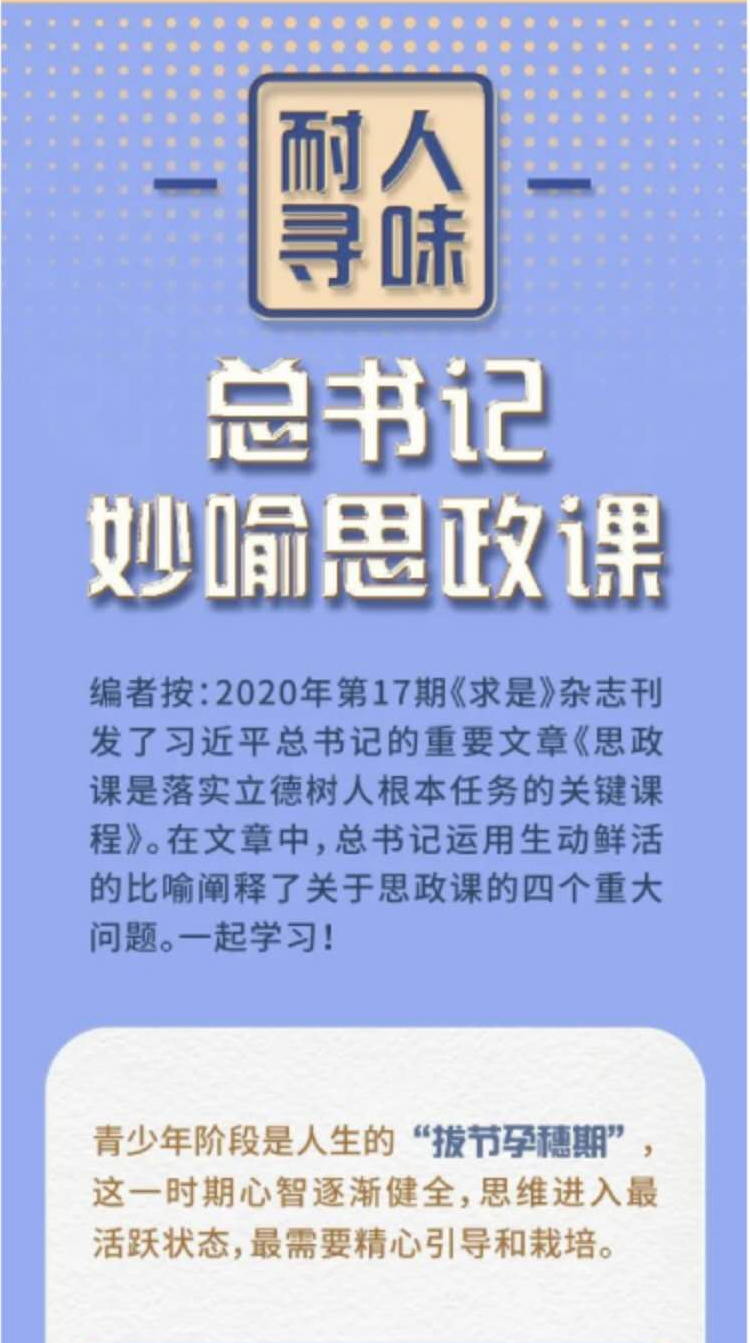 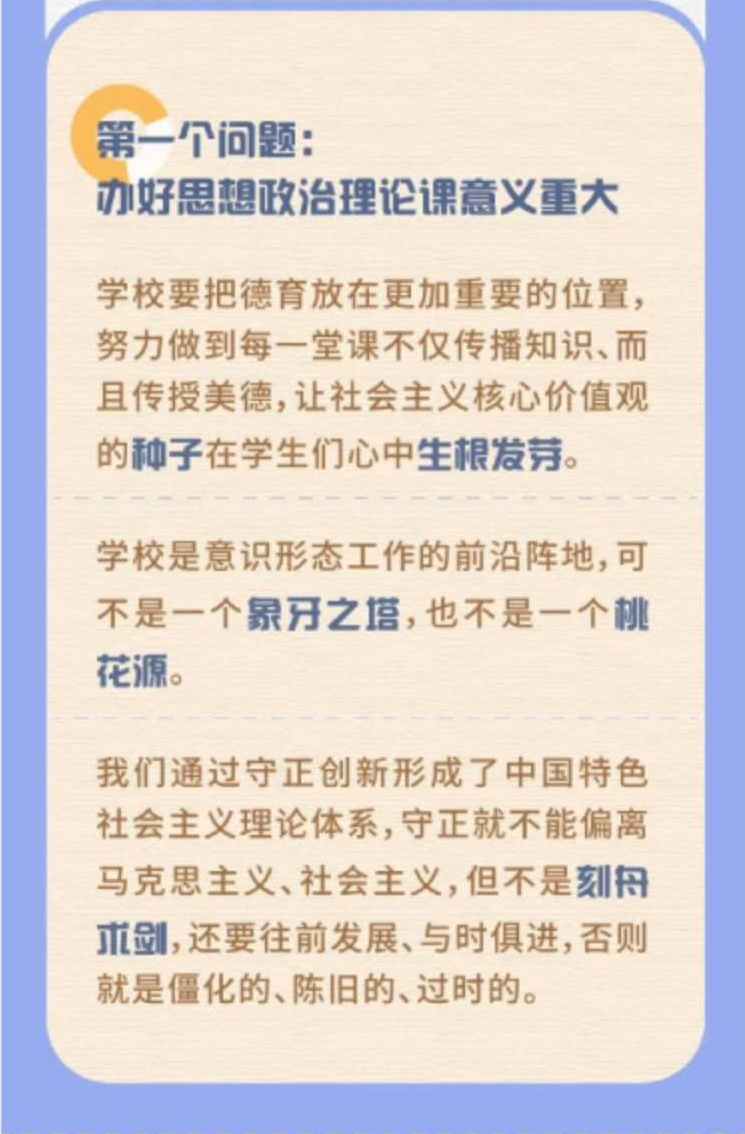 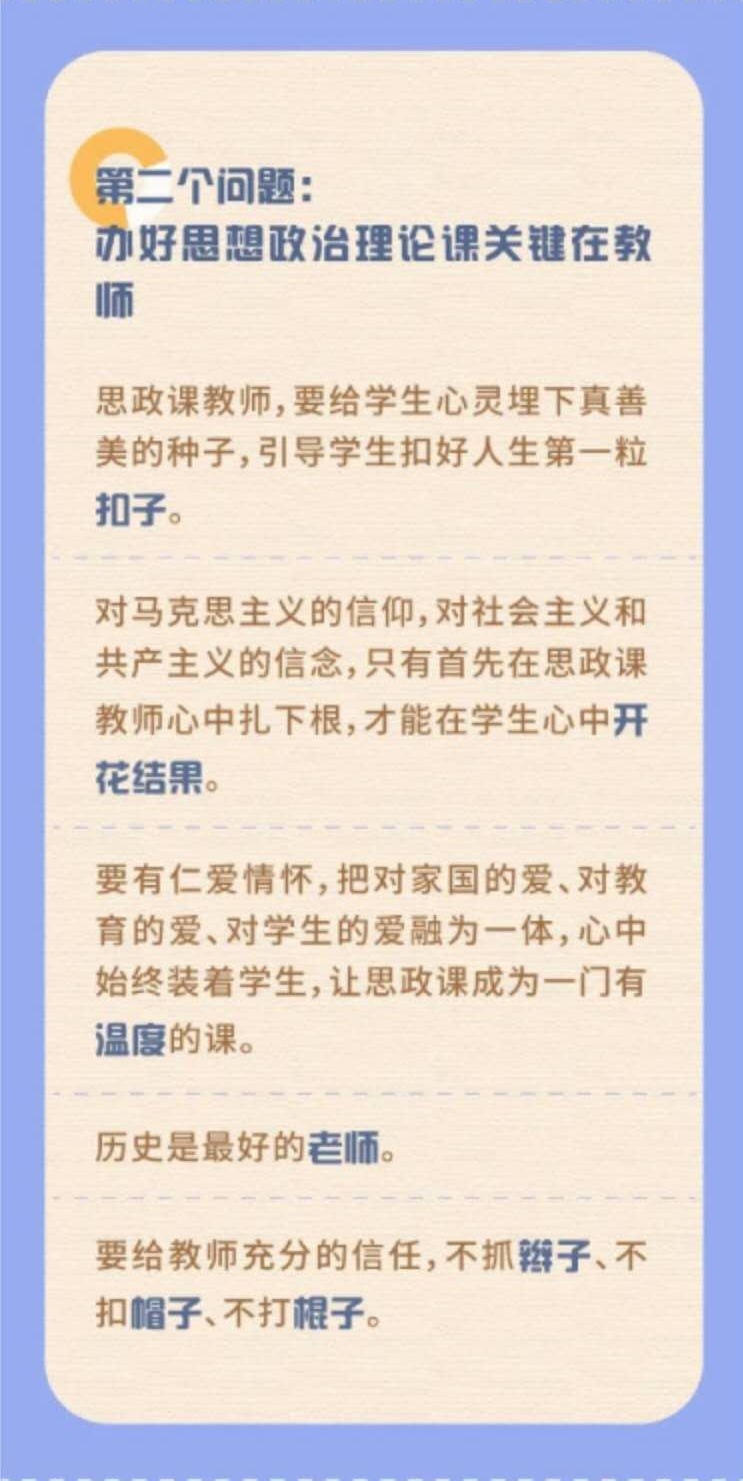 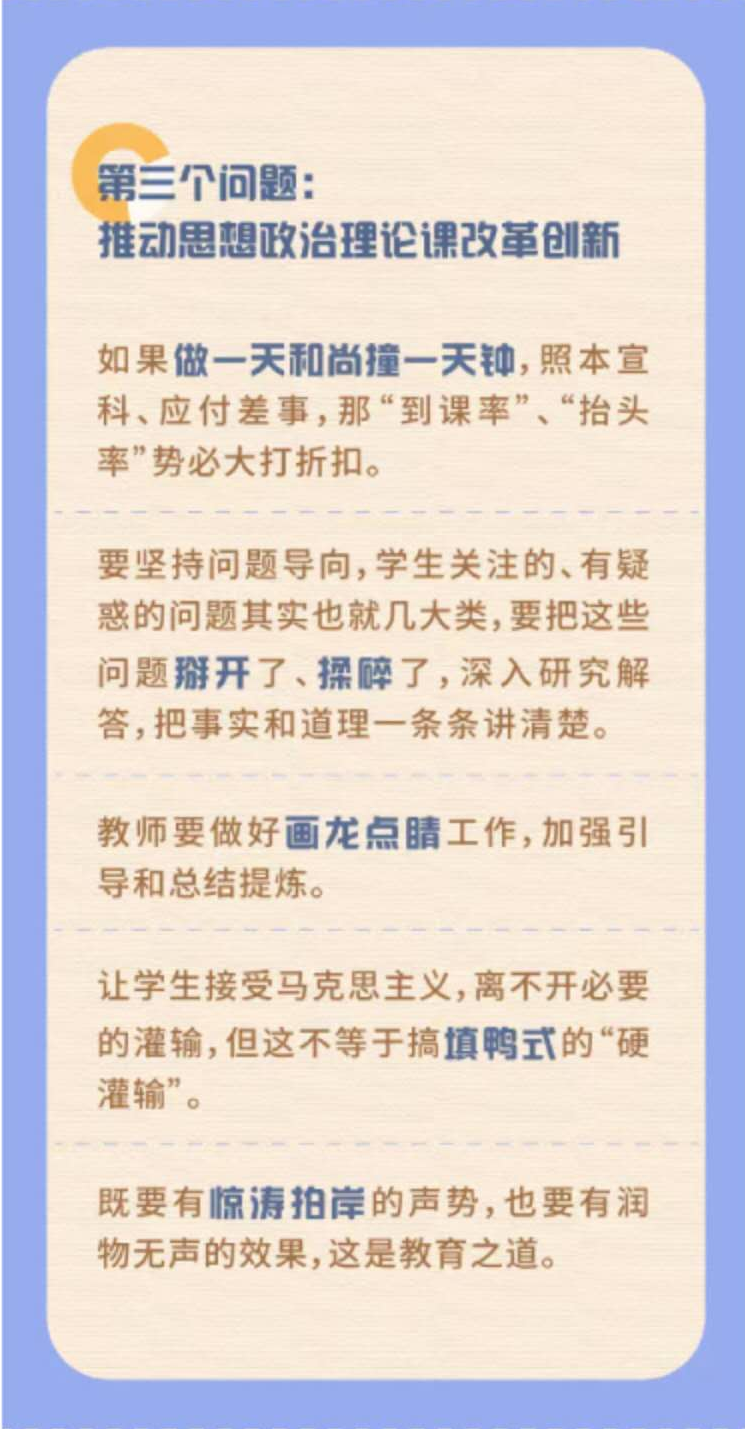 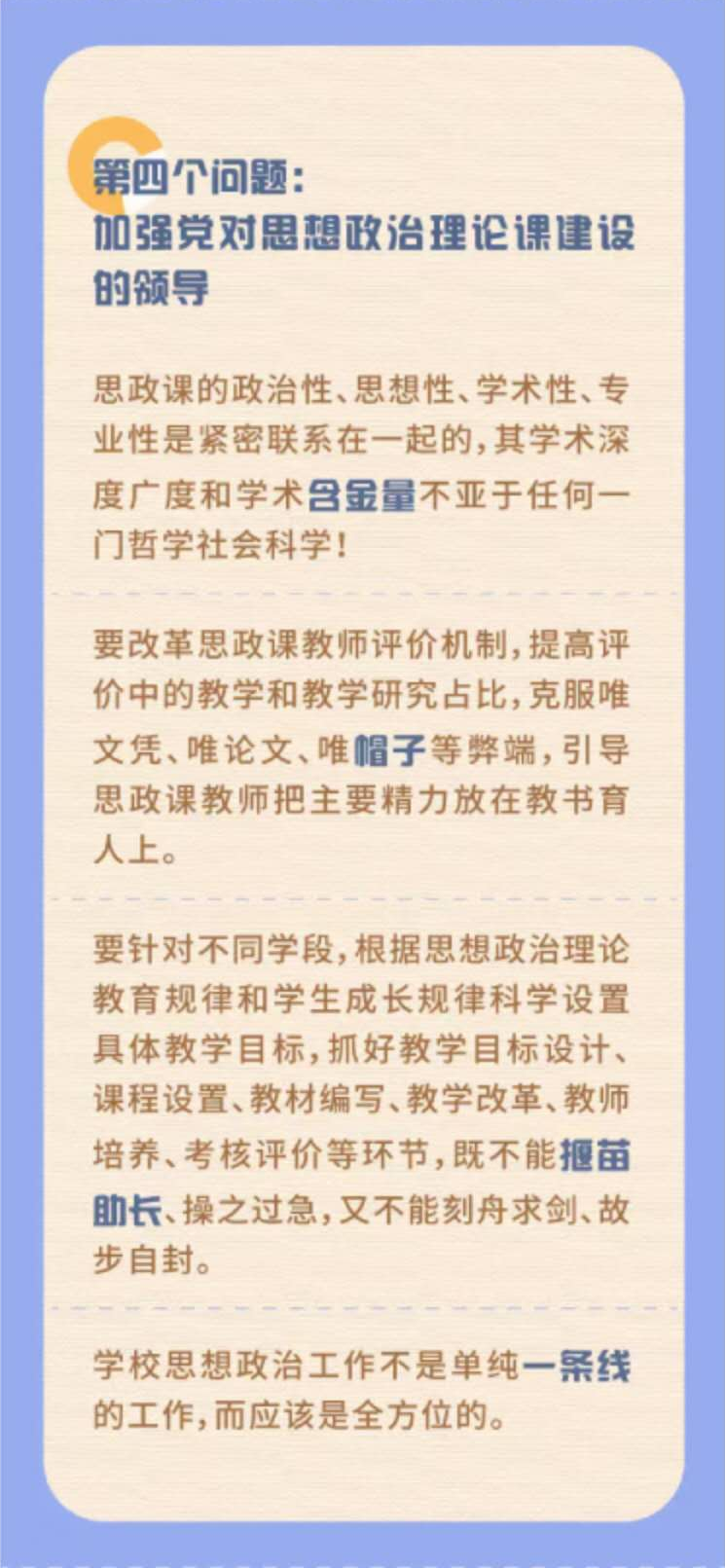 在教师节到来之际 习近平向全国广大教师和教育工作者致以节日祝贺和诚挚慰问在教师节到来之际
习近平向全国广大教师和教育工作者致以节日祝贺和诚挚慰问
强调不忘立德树人初心 牢记为党育人为国育才使命
不断作出新的更大贡献新华社北京9月9日电 在第三十六个教师节到来之际，中共中央总书记、国家主席、中央军委主席习近平代表党中央，向全国广大教师和教育工作者致以节日的祝贺和诚挚的慰问。习近平指出，面对突如其来的新冠肺炎疫情，全国广大教师迎难而上，奋战在抗击疫情和“停课不停学、不停教”两条战线上，守护亿万学生身心健康，支撑起世界上最大规模的在线教育，为抗击疫情作出了重要贡献。今年是决胜全面建成小康社会、决战脱贫攻坚之年，全国广大教师用爱心和智慧阻断贫困代际传递，点亮万千乡村孩子的人生梦想，展现了当代人民教师的高尚师德和责任担当。希望广大教师不忘立德树人初心，牢记为党育人、为国育才使命，积极探索新时代教育教学方法，不断提升教书育人本领，为培养德智体美劳全面发展的社会主义建设者和接班人作出新的更大贡献。习近平强调，各级党委和政府要满腔热情关心教师，让教师真正成为最受社会尊重和令人羡慕的职业，在全社会营造尊师重教的良好风尚。要统筹做好常态化疫情防控和教育教学工作，确保全面复学、正常复学、安全复学。我国现有各级各类专任教师1732万人。广大教师疫情期间通过大规模在线教学，满足了全国2.8亿学生多样化的学习需求，推进了教育教学方式革命性变革。数百万乡村教师、近百万特岗教师、数十万支教教师坚守在最边远、最贫困、最艰苦的地区，为确保如期完成脱贫攻坚目标任务，全面建成小康社会贡献力量。我省召开全省普通高校本科教学改革推进高质量发展工作会议    9月25日，省政府在沈阳召开全省普通高校本科教学改革推进高质量发展工作会议。副省长、省委教育工委书记王明玉出席会议并讲话。    会议指出，深化本科教学改革是省委、省政府贯彻落实习近平总书记重要指示和全国教育大会精神做出的重要举措，是辽宁振兴发展的迫切需要，是推动高等教育高质量发展的基础工程。经省委省政府同意，我省出台了《关于进一步深化本科教学改革全面提高人才培养质量的实施意见》，各地区、各部门、各高校要高度重视《实施意见》的贯彻落实，要明确目标任务，抓住核心环节，重点做好以下几方面工作：一要巩固本科教学基础地位。各高校要在思想上高度重视，在资源上倾斜投入，在机制上创新保障，全面落实好教育部“八个首先”要求，进一步巩固和夯实本科教育的基础地位。二要强化思想政治教育。要全面加强党的建设，坚持社会主义办学方向，抓好马克思主义理论教育，深化中国特色社会主义和中国梦、新时代辽宁精神宣传教育。要加强思政课建设，牢牢掌握党对意识形态工作的领导权，实施思想政治工作质量提升工程。三要加强专业建设。要深化本科专业供给侧结构性改革，完善专业标准和评估机制，健全动态调整、优化和退出机制，加快建设一流专业，做好专业建设的“调停转增”。四要科学规划课程建设。要推进课程改革创新，加强课程资源建设，打造“金课”，淘汰“水课”，坚决杜绝因人设课。五要提高教材编写水平。要高度重视教材建设，健全以学校为主体的教材管理体制，确保高质量教材进课堂，满足高水平人才培养的需求。六要严格执行教授上课制度。要严格落实教授全员给本科生上课的有关要求，保证课时数量和课程质量。切实深化教师考核评价制度改革，在专业技术职务评聘、绩效考核和津贴分配中把教学质量作为重要依据。七要重视创新创业教育。要推进创新创业教育与专业教育深度融合，加强创新创业平台建设，注重培养学生的创新意识和创新能力,将创新创业教育贯穿人才培养全过程。八要提升学习全过程管理水平。要加强学习过程考核，构建课程教考分离机制，推进考试题库制改革，坚决取消毕业前“清考”。不断提高教育信息化、智慧化应用水平。九要优化师资队伍建设。要继续深入实施人才强校战略，加强师资队伍建设整体规划，要加强教务管理队伍建设，全面提升教师教学能力。十要加强高校“双一流”建设。要深化体制机制创新，聚焦建设一流师资队伍、培养拔尖创新人才、提升科学研究水平、传承创新优秀文化、着力推进成果转化，不断取得新的突破。    会议强调，各地、各部门、各高校要切实树立全省本科教学改革工作的思想，着力构建省统一领导，各职能部门协调配合，各高校组织实施，全员积极参与，立体化、全方位的教学工作责任体系，要加强组织领导，加大投入力度，加强督导督查，层层压实教学工作责任，确保本科教学改革早日取得成效。    省政府副秘书长孙繁柏主持会议，省委教育工委副书记、省教育厅厅长冯守权对《关于进一步深化本科教学改革 全面提高人才培养质量的实施意见》进行了解读。    省委教育工作领导小组成员单位负责同志，省教育厅(省委教育工委）班子成员，地方本科高校所在市教育工委书记、分管副市长，全省本科高校主要负责同志、分管负责同志、相关部门负责人，部分高校教师代表参加了会议。